School Medical Autism Review Team (SMART) Tool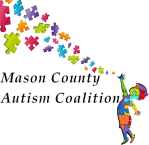 Child’s Name: ______________________________________DOB:__/__/____Today’s Date:__/__/____Name of person filling out form: __________________________________________________Location: __________________________________Relationship to Child: _________________Please leave comments on the backside of this page. Make copies if neededSocial Communication and InteractionTrueFalseImpairments in the use of eye contact during social interactions. Example: Child looks to the side or at your mouth rather than your eyes when speaking to you.Deficits in the use of facial expressions to communicate. Example: Child doesn’t frown, pout, look surprised.Lack or reduced use of gestures to communicate. Example: Child doesn’t wave bye, nod yes or no, blow a kiss.Impairments in back and forth conversation.  Example: Child won’t add something new or ask a question in response to a comment made to them. Lack of, reduced, or impaired responses to social initiations of othersExample: Child doesn’t respond to his or her name or acknowledge others.Lack of, or reduced interest in peers.Lack of, reduced, or impaired initiations of interaction with othersReduced preference for some peers over others/impaired friendshipsDelays in, or lack of, varied, age appropriate play with peersRestrictive, Repetitive Patterns of Behavior, Interest and ActivitiesTrueFalseHas unusual speech characteristics (echoing, jargon, unusual rhythm or volume)Has repetitive body mannerismsReacts negatively to changes in schedule/insists on samenessHas behavioral ritualsHas verbal rituals ( must say things, or have others say things in a particular way)Has specific interests that are unusual in intensity (hobby of unusual intensity)Engages in a limited range of activities Shows hyper reactivity to sensory inputShows hypo reactivity to sensory inputShows unusual sensory interest and preferencesDisruptive BehaviorTrueFalseEngages in aggressive and/or  destructive behaviors toward self, others or objects  (self-injury, elopement, property destruction)